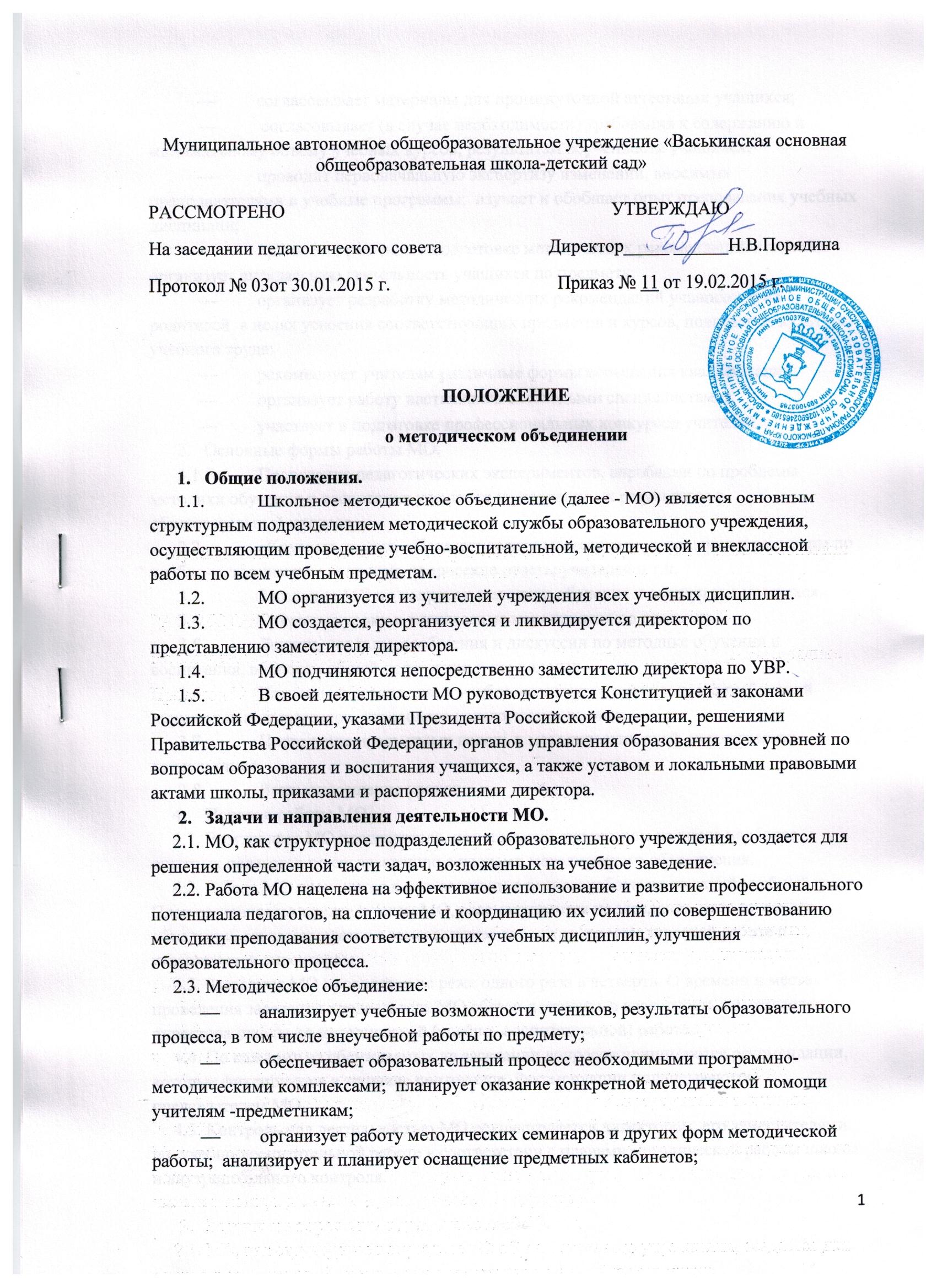 согласовывает материалы для промежуточной аттестации учащихся; согласовывает (в случае необходимости) требования к содержанию и минимальному объему учебных курсов, результатам обученности учащихся;  проводит первоначальную экспертизу изменений, вносимых преподавателями в учебные программы;  изучает и обобщает опыт преподавания учебных дисциплин;принимает решение о подготовке методических рекомендаций в помощь организует внеклассную деятельность учащихся по предмету;организует разработку методических рекомендаций учащихся и их родителей  в целях усвоения соответствующих предметов и курсов, повышения культуры учебного труда;  рекомендует учителям различные формы повышения квалификации;организует работу наставников с молодыми специалистами;участвует в подготовке профессиональных конкурсов учителей.Основные формы работы МО. Проведение педагогических экспериментов, апробации по проблемы методики обучения и воспитания учащихся и внедрение их результатов в образовательный процесс. «Круглые столы», «Педагогические мастерские», совещания и семинары по учебно-методическим вопросам, творческие отчеты учителей и т.п. Заседания МО по вопросам методики обучения и воспитания учащихся. Открытые уроки и внеклассные мероприятия по предмeтy. Лекции, доклады, сообщения и дискуссии по методике обучения и воспитания, вопросам общей педагогики и психологии. Изучение и реализация в учебно-воспитательном процессе требований нормативных документов, передового педагогического опыта. Проведение предметных недель и методических дней, методических консультаций. Взаимопосещение уроков. Порядок работы МО. Возглавляет МО председатель, назначаемый директором из числа наиболее опытных педагогов по согласованию с членами методического объединения. Работа МО проводится в соответствии с планом работы на текущий учебный год. План составляется председателем МО, рассматривается на заседании методического объедения, согласовывается с заместителем директора по методической работе и утверждается директором. Заседания МО проводятся не реже одного раза в четверть. О времени и месте проведения заседания председатель МО обязан поставить в известность заместителя директора школы по методической (учебно- воспитательной) работе. По каждому из обсуждаемых на заседании вопросов принимаются рекомендации, которые фиксируются в журнале протоколов. Рекомендации подписываются председателем МО. Контроль над деятельностью МО осуществляется директором, его заместителями по  учебно-воспитательной работе в соответствии с планами методической работы школы и внутришкольного контроля. Документация МО.Положение о методическом объединении. Банк данных об учителях МО: количественный и качественный состав (возраст, образование, специальность, преподаваемый предмет, общий стаж и педагогический, квалификационная категория, награды, звание, домашний телефон). Анализ работы за прошедший учебный год. Задачи МО на текущий учебный год. - Тема (проблема) методической работы, ее цель, приоритетные направления и задачи на новый учебный год. План работы МО на текущий учебный год. Сведения о темах самообразования учителей МО. Перспективный план и график аттестации учителей МО. Перспективный план и график повышения квалификации учителей ШМО.График проведения текущих контрольных работ График административных контрольных работ, графики приема зачетов График проведения открытых уроков и внеклассных мероприятий по предмету учителями МО (утверждает директор),План проведения методической недели Программы (авторские по предмету).Информация об учебных программах и их учебно-методическом обеспечении по предмету. Календарно-тематическое планирование (по предмету, по индивидуальным и групповым консультациям). План работы с молодыми и вновь прибывшими специалистами в ШМО. План проведения предметной недели.Результаты внутришкольного контроля (экспресс-, информационные и аналитические справки), диагностики. Протоколы заседаний МО. Права методического объединения. Методическое объединение имеет право:  готовить предложения и рекомендовать учителей для повышения квалификационного разряда;  выдвигать предложения об улучшении учебного процесса в школе;ставить вопрос о публикации материалов о передовом педагогическом опыте, накопленном в МО;  рекомендовать учителям различные формы повышения квалификации;обращаться за консультациями по проблемам учебной деятельности и воспитания учащихся к заместителям директора школы;  выдвигать от МО учителей для участия в конкурсах «Учитель года»;рекомендовать (представлять) учителей МО на повышение квалификационной категории;  ходатайствовать перед директором школы о поощрении лучших учителей.